PITANJA I ODGOVORI – PDPwww.strukturnifondovi.hr FOND:	Europski fond za regionalni razvoj							NADLEŽNO TIJELO: Ministarstvo regionalnoga razvoja i fondova Europske unijePRIORITETNA OS: Prioritetna os 8: Socijalno uključivanje i zdravlje				ROK ZA PODNOŠENJE PP: 31. prosinca 2020. godineSPECIFIČNI CILJ:  9a2.1 		ROK ZA ODGOVOR NA PITANJE (UzP): 7 (sedam) radnih dana NAZIV POZIVA: Poboljšanje isplativosti i pristupa dnevnim bolnicama i/ili dnevnim kirurgijama						REFERENTNI BROJ POZIVA: 08.1.2.03TIP NATJEČAJA: OgraničeniMODALITET: TrajniU skladu sa Zajedničkim nacionalnim pravilima (ZNP), nadležno tijelo dužno je odgovarati na pitanja potencijalnih prijavitelja do roka navedenog u tablici, osim kada rokovi definirani Uputama za prijavitelje (UzP) uvjetuju davanje odgovora u kraćem vremenskom razdoblju (npr. UzP navodi rok za objavu odgovora 7 kalendarskih dana (KD) od postavljenog pitanja iako ZNP predviđa duži rok u kojem se odgovara na postavljena pitanja), tada prioritet ima rok iz UzP-a.Objavljeni odgovori dopunjuju i detaljnije pojašnjavaju dokumentaciju Poziva na dostavu projektnih prijedloga (PDP). Odgovor na pojedino pitanje mora biti eksplicitan, ali u svojoj cjelini ili djelomično smije sadržavati jasne i nedvosmislene reference na odgovor uz neko drugo pitanje. U interesu jednakog postupanja, nadležno tijelo ne može dati prethodno mišljenje u svezi s prihvatljivošću prijavitelja/partnera, projekta ili određenih aktivnosti i troškova te ne može zamijeniti niti prejudicirati ishod pojedinih faza postupka dodjele kako su opisane u UzP-u. Slijedom navedenog, nadležno tijelo nije u mogućnosti odgovarati na pitanja koja zahtijevaju ocjenu prihvatljivosti konkretnog projekta, konkretnog prijavitelja/partnera, konkretnih aktivnosti, konkretnih troškova i slično. U slučaju takvih pitanja, odgovor nadležnog tijela će upućivati na relevantni dio dokumentacije PDP-a.  RBDATUM ZAPRIMANJA PITANJA: 29. srpanj 2016.DATUM ODGOVORA NA PITANJE: Slijedom dolje navedenog želimo naglasiti (jer nam se to činilo logičnim nakon određenog razmišljanja) da je sadašnja ravnateljica, a koja bi bila voditelj projekta, osim uloge ko – istraživača u kliničkim istraživanjima, od 2013. godine voditelj investicije gradnje nove bolnice u ulozi sanacijske upraviteljice od 07/2103 – 07/2016, a nakon toga u ulozi ravnateljice bolnice.Navedeno je gornje iskustvo kako bi se dokazalo da bolnica, odnosno ravnateljica, ima profesionalnog iskustva za kvalitetnu provedbu projekta opremanja za kojeg će se zatražiti sredstva na predmetnom natječaju.Stoga unaprijed zahvaljujem i očekuje se Vaše očitovanje po pitanju da li je navedeno iskustvo dovoljno za ulogu voditelja projekta?Sukladno Uputama za prijavitelje, točci 3.4, tijekom postupka dodjele, potencijalni prijavitelji mogu kontinuirano postavljati pitanja s ciljem pojašnjenja dokumentacije Poziva, a MRRFEU (UT) dužno je na njih odgovarati na način da ista s odgovorima šalje svim unaprijed određenim prijaviteljima u  roku od 7 (sedam) kalendarskih dana od dana zaprimanja pojedinog upita. Pitanja s jasno naznačenom referencom na Poziv moguće je postaviti isključivo elektroničkim putem na sljedeću adresu e-pošte: dnevne@mrrfeu.hr. Nadležna tijela mogu davati odgovore na pitanja koja se odnose na pojašnjenje dokumentacije Poziva, a ne mogu davati prethodno mišljenje vezano uz prihvatljivost prijavitelja, projekta ili određenih aktivnosti i izdataka.”RBDATUM ZAPRIMANJA PITANJA: 29. srpanj 2016.DATUM ODGOVORA NA PITANJE: Sukladno Točci 2.5. Uputa za prijavitelje: „...voditelj projekta mora imati najmanje 5 godina iskustva u vođenju projekata...“. A.	Da li to znači kako je projektni menadžer na ovom projektu već morao biti projektni menadžer minimalno 5 godina na nekim drugim projektima ili je dovoljno da je osoba bila član projektnog tima u provedbi projekata?  B.	Da li se iskustvo računa samo na implementaciji isključivo EU projekata ili i projekata (su)financiranih iz drugih izvora?Prijavitelj mora osigurati odgovarajuće kapacitete za provedbu projekta na način da ima imenovana najmanje dva člana projektnog tima s odgovarajućim iskustvom u provedbi projekata (voditelj projekta s najmanje 5 godina iskustva u vođenju projekata i osoba za računovodstvo, financije i administraciju s najmanje 1 godinom radnog iskustva).RBDATUM ZAPRIMANJA PITANJA: 29. srpanj 2016.DATUM ODGOVORA NA PITANJE: Sukladno Točci 1.4.1. Uputa za prijavitelje definirano je kako „prijavitelji trebaju pokazatelj Smanjenja broja prijema na akutne bolničke odjele uključiti u projektni prijedlog i na taj način prikazati kako će provedba njihovog projekta i u kojem postotku doprinijeti pokazatelju“. Da li to podrazumijeva da zdravstvena ustanova mora uključiti prethodni pokazatelj u postotku od minimalno -10% broja prijema u Stacionaru kako je naznačeno u Predmetu ovog Poziva i Nacionalnim planom razvoja KBC-a, KB-a, klinika i općih bolnica ili je moguće u projektnom prijedlogu predvidjeti smanjenje broja prijema na akutne bolničke odjele manji od 10%?  Prijavitelji trebaju ovaj pokazatelj uključiti u svoj projektni prijedlog (obrazac A) i na taj način prikazati kako će provedba njihovog projekta i u kojem postotku doprinijeti pokazatelju.To znači da svaki prijavitelj treba postaviti pokazatelj na razini svoje institucije.Na nacionalnoj razini se očekuje smanjenje broja prijema na akutne bolničke odjele za 10%, ne na razini pojedinih projektnih prijedloga, stoga se u točci 1.4.1 Pokazatelji ne spominje postotak. Korisnik je dužan procijeniti za koliko će se u njegovoj instituciji projektnim ulaganjem smanjiti broj prijema pacijenata u postotku, u odnosu na razdoblje prije početka provedbe projekta.RBDATUM ZAPRIMANJA PITANJA: 29. srpanj 2016.DATUM ODGOVORA NA PITANJE: Koje je razdoblje (godina) predviđena da se uzme kao referentna početna vrijednost kod formiranja mjerljivih pokazatelja odnosno rezultata? 	Na razini pojedinog projekta mjere se pokazatelji u odnosu na početnu godinu provedbe projekta pa sve do 5 godina nakon provedbe projekta.RBDATUM ZAPRIMANJA PITANJA: 29. srpanj 2016.DATUM ODGOVORA NA PITANJE: Je li u sklopu horizontalnih mjera (točka 2.8. Uputa za prijavitelje) potrebno da projektni prijedlog sadrži minimalno jednu aktivnost za svaku naznačenu mjeru zasebno ili je dovoljno zadovoljiti s minimalno jednom aktivnošću samo jednu od zadanih mjera?	Sukladno Uputama za prijavitelje, točci 2.8. korisnici su dužni provoditi mjere u tri kategorije:1.	Promicanje ravnopravnosti žena i muškaraca i zabrana diskriminacije,2.	Pristupačnost za osobe s invaliditetom,3.	Održivi razvoj.To znači minimalno jedna aktivnost za svaku mjeru. U skladu s tim, i vezani troškovi povezani s provođenjem dodatnih aktivnosti za promicanje horizontalnih politika Europske unije u okviru ovog Poziva navedeni su kao prihvatljivi.RBDATUM ZAPRIMANJA PITANJA: 29. srpanj 2016.DATUM ODGOVORA NA PITANJE: Ukoliko je zbog potrebe zadovoljenja minimalnih tehničkih uvjeta propisanih Zakonom i pravilnicima potrebno rušenje i prostora koji nije predviđen u sklopu dnevne bolnice/dnevne kirurgije, je li u idejnom/građevinskom projektu moguće prikazati rušenje tog prostora, kako bi se povećao prostor predviđen za dnevne bolnice, a preostali prostor (označen drugom bojom u idejnom projektu) ne bi bio predmet projekta i naknadno bi se uredio vlastitim financijskim sredstvima koja se ne bi prikazivala u sklopu proračuna projekta?	U Uputama za prijavitelje, točci 2.9.1 navedeni su, između ostaloga, i ovi prihvatljivi troškovi:1.	Troškovi izvedbe radova na izgradnji dnevnih bolnica/dnevnih kirurgija uključujući pripremne radove za izgradnju te povezane aktivnosti (npr. dovođenje komunalnih priključaka, rušenje postojećeg objekta, čišćenje zemljišta, iskolčenje i sl.).2.	Troškovi izvedbe radova na rekonstrukciji dnevnih bolnica/dnevnih kirurgija (građevinski radovi dogradnje, obnove i prilagodbe).Nadalje, u točci 2.7 Uputa pojašnjeno je kako slijedi:„Rekonstrukcija građevine je izvedba građevinskih i drugih radova na postojećoj građevini kojima se utječe na ispunjavanje temeljnih zahtjeva za tu građevinu ili kojima se mijenja usklađenost te građevine s lokacijskim uvjetima u skladu s kojima je izgrađena (dograđivanje, nadograđivanje, uklanjanje vanjskog dijela građevine, izvođenje radova radi promjene namjene građevine ili tehnološkog procesa i sl.), odnosno izvedba građevinskih i drugih radova na ruševini postojeće građevine u svrhu njezine obnove.”RBDATUM ZAPRIMANJA PITANJA: 29. srpanj 2016.DATUM ODGOVORA NA PITANJE: Da li je razvojna agencija u vlasništvu regionalne samouprave prihvatljiva za izradu Studije izvodljivosti, vođenja projekta?	Nadležna tijela mogu davati odgovore na pitanja koja se odnose na pojašnjenje dokumentacije Poziva, a ne mogu davati prethodno mišljenje vezano uz prihvatljivost prijavitelja, projekta ili određenih aktivnosti i izdataka.Postupci javne nabave regulirani su Zakonom o javnoj nabavi (NN 90/11, 83/13, 143/13, 13/14). Prijavitelji / korisnici su dužni pridržavati se zakonodavnih okvira tijekom pripreme i provedbe projekata. U vezi s razdvajanjem nabava skrećemo pažnju na Članak 18 Zakona, stavak 10. Također treba voditi računa o izbjegavanju dvostrukog financiranja kako je navedeno u točci 1.7. Uputa i svih ostalih odredbi članka 2.9. koje se odnose na prihvatljivost troškova.RBDATUM ZAPRIMANJA PITANJA: 29. srpanj 2016.DATUM ODGOVORA NA PITANJE: Koji je preporučeni sadržaj Studije izvodljivosti?	Preporuke Europske Komisije mogu se pronaći u izdanju iz prosinca 2014 „Guide to Cost – benefit Analysis of Investment Projects“. Vodič se odnosi na financijsko razdoblje 2014. – 2020., a nalazi se na sljedećem linku:http://www.jaspersnetwork.org/plugins/servlet/documentRepository/displayDocumentDetails?documentId=269U publikaciji iz 2013. godine pod nazivom:„Project Preparation and CBA of RDI Infrastructure projects“ navedeno je:„A project feasibility study should be a self-contained document that covers all the different relevant aspects of the project, including the: (a) project background and justification; (b) planning framework; (c) situation/location analysis (d) existing situation and expected demand; (e) option analysis; (f) detailed technical description of the preferred option; (g) detailed cost estimates; (h) institutional analysis, including the necessary arrangements for the operation of the project facilities; (i) cost-benefit analysis; (j) environmental impact assessment; (k) procurement strategy for the implementation phase; and (l) risk analysis.. The project’s position in relation to state aid issues should also be clarified“Publikacija se može pronaći na sljedećoj poveznici: http://www.jaspersnetwork.org/plugins/servlet/documentRepository/displayDocumentDetails?documentId=184RBDATUM ZAPRIMANJA PITANJA: 29. srpanj 2016.DATUM ODGOVORA NA PITANJE: U točki  2.9.1. Uputa, navode se prihvatljivi troškovi te je, između ostaloga,  navedeno da je studija izvodljivosti s analizom troškova  i koristi prihvatljiv trošak u okviru ovog poziva. Sukladno tome, da li je trošak za pripremu kompletnog projektnog prijedloga također prihvatljiv trošak? 	U Uputama za prijavitelje, točci 2.9.1. definirani su troškovi izrade projekte dokumentacije kako slijedi:1.	Troškovi za stručne usluge za izradu:a.	 studije izvedivosti, analize troškova i koristi; b.	projektne dokumentacije (npr. projekt rušenja, geodetski projekt, idejni projekt, glavni i izvedbeni projekt i sl. te izdaci povezani s ishođenjem potrebnih dozvola za građenje);c.	revizije tehničke dokumentacije (npr. građevinskog projekta i sl.).RBDATUM ZAPRIMANJA PITANJA: 2. kolovoz 2016.DATUM ODGOVORA NA PITANJE: S obzirom da naša ustanova planira aplicirati na projekt samo sa opremanjem dnevne bolnice i jednodnevne kirurgije, da li je tehničke specifikacije opreme potrebno priložiti i u papirnatom i u elektronskom obliku, ili samo u elektronskom?	Sukladno Uputama za prijavitelje, članku 3.1. Sadržaj i izgled projektnog prijedloga, potrebno je:„Uz papirnatu verziju, prijavni obrazac A te cjelokupnu dokumentaciju prijave potrebno je dostaviti i u elektroničkom formatu kao svaku zasebnu datoteku u .pdf formatu na elektroničkom mediju (CD, DVD, prijenosna memorija).“„Projektni prijedlog podnosi se u jednom izvorniku. Projektni prijedlog također mora biti podnesen u jednom primjerku u elektroničkom formatu (u zaštićenom formatu na elektroničkom mediju: CD, DVD, prijenosna memorija) koji je istovjetan papirnatoj verziji. Svaki dokument mora biti u zasebnoj datoteci. U slučaju razlika između papirnate i elektroničke verzije, papirnata verzija projektnog prijedloga smatrat će se vjerodostojnom.”RBDATUM ZAPRIMANJA PITANJA: 3. kolovoz 2016.DATUM ODGOVORA NA PITANJE: S obzirom da je dio natječajne dokumentacije i lista opreme koja se nabavlja u grupi 1 (Prilog 2), zanima nas da li navedena oprema ne može biti predmet nabave onih bolnica koje su navedene na toj listi ili nijedan prihvatljivi partner ne može nabavljati opremu s te liste?	U prilogu 10 koji predstavlja popis opreme koja će se nabavljati u grupi 1, navedena je oprema koju će nabavljati jedini prihvatljivi prijavitelj u grupi 1: Ministarstvo zdravlja. Ministarstvo zdravlje će sukladno prilogu 10 distribuirati opremu bolnicama.Klinički bolnički centri, kliničke bolnice, klinike i opće bolnice su prihvatljivi prijavitelji za grupu 2. Sukladno Uputama za prijavitelje, točci 2.7. Prihvatljive aktivnosti, navodi se kao prihvatljiv trošak za grupu 2:	Opremanje dnevnih bolnica/dnevnih kirurgija (medicinskom, nemedicinskom i tehničkom opremom), osim one uključene na listu opreme koja se nabavlja u grupi 1 (Prilog 10).Što se tiče pitanja mogu li partneri nabavljati opremu s liste popisa opreme u prilogu 10, skrećemo pažnju na Upute za prijavitelje, točku 2.2 Partneri i prihvatljivost partnera u kojoj je izričito navedeno:“Prijavitelj se na ovaj Poziv prijavljuje samostalno, bez partnerskih organizacija.”RBDATUM ZAPRIMANJA PITANJA: 3. kolovoz 2016.DATUM ODGOVORA NA PITANJE: Prilikom popunjavanja online obrasca A, kod opcije odabira države nismo našli Hrvatsku, niti pod opcija Croatia, a nije mogući ručni unos.Molimo pojašnjenje i savjet!Prilikom ispunjavanja prijavnog  obrasca A, na drugom podatkovnom listu (https://esif-wf.mrrfeu.hr), u dijelu gdje se unose podaci o adresi prijavitelja, Hrvatska se nalazi na prvom mjestu u padajućem izborniku: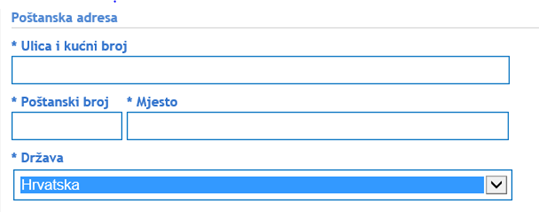 RBDATUM ZAPRIMANJA PITANJA: 3. kolovoz 2016.DATUM ODGOVORA NA PITANJE: S obzirom da u našem slučaju namjeravamo graditi novu zgradu u krugu naše bolnice koja će objedinjavati i hitnu zdravstvenu zaštitu (prizemlje zgrade) i dnevne bolnice/dnevnu kirurgiju (kat zgrade), molimo pojašnjenje je li moguće sklopiti samo jedan ugovor s izvođačem radova i samo jedan ugovor s nadzornim inženjerom, a koji bi se sufinancirali temeljem dva ugovora o dodjeli bespovratnih sredstava (pod uvjetom da su unutar ugovora za radove i usluge nadzora jasno razdvojeni troškovi za svaki od projekata). Također, s obzirom na spomenutu situaciju, molimo pojašnjenje je li moguće sklopiti samo jedan ugovor s jednim pružateljem usluge koja bi objedinjavala pripremu projekta i upravljanje za oba projekta (Poboljšanje pristupa hitnoj zdravstvenoj zaštiti i Poboljšanje isplativosti  i pristupa dnevnim bolnicama i/ili dnevnim kirurgijama), tj. koji bi se sufinancirao temeljem dva Ugovora o dodjeli bespovratnih sredstva (pod uvjetom da su unutar ugovora o pružanju usluga jasno razdvojeni troškovi za svaki od projekata).	Jedan od osnovnih uvjeta prihvatljivosti izdataka jest  taj da isti mora biti usklađen s odredbama članka 65. stavka 11. Uredbe (EU) br. 1303/2013 koje se odnose na zabranu dvostrukog financiranja iz drugog financijskog instrumenta Europske unije te dvostrukog financiranja iz bilo kojeg drugog izvora osim vlastitih sredstava Prijavitelja. U navedenom primjeru prijavitelj jasnim razdvajanjem troškova u okviru dva zasebna projekta osigurava izbjegavanje dvostrukog financiranja. Nadalje, na ovaj način prijavitelj osigurava cjelovitost predmeta nabave, odnosno ne dijeli vrijednost radova ili određene količine robe i/ili usluga s namjerom izbjegavanja primjene Zakona o javnoj nabavi ili pravila koja vrijede prema procijenjenoj vrijednosti nabave.Obzirom na to da nadoknada sredstava temeljem opisanih ugovora o nabavi ovisi ponajprije o postupku odabira projekata u okviru dva Poziva (te provjeri prihvatljivosti izdataka tijekom provedbe projekata), svakako postoji rizik da prijavitelju u konačnici neće biti dodijeljena sredstva za oba predložena projekta što može imati za posljedicu financiranje samo dijela troškova.Vezano za drugi dio pitanja, dodatno napominjemo da, iako je objedinjavanje predmeta nabave potpuno opravdano, izdatak vezan za pripremu projektnog prijedloga nije na popisu prihvatljivih izdataka, izuzev:-	izdataka za stručne usluge za izradu studije izvedivosti, analize troškova i koristi; projektne dokumentacije (npr. projekt rušenja, geodetski projekt, idejni projekt, glavni i izvedbeni projekt i sl. te izdaci povezani s ishođenjem potrebnih dozvola za građenje) i revizije tehničke dokumentacije (npr. građevinskog projekta i sl.) u okviru Poziva za poboljšanje isplativosti i pristupa dnevnim bolnicama i/ili dnevnim kirurgijama (KK.08.1.2.03) te-	izdataka za izradu projektno-tehničke dokumentacije i reviziju tehničke dokumentacije u okviru Poziva za poboljšanje pristupa hitnoj zdravstvenoj zaštiti (KK.08.1.1.03)Dodatno, važno je imati na umu maksimalne iznose odnosno ograničenja za troškove vezane za upravljanje projektom (prema odredbama relevantnih Poziva) te  da je jedan od uvjeta prihvatljivosti troška nastanak istog u razdoblju provedbe projekta. Iznimno, izdaci vezani uz financijsku reviziju projekta, plaće za završni mjesec provedbe i trošak PDV-a za koji korisnik nema pravo ostvariti odbitak mogu nastati i nakon razdoblja provedbe, a najkasnije do datuma podnošenja završnog izvještaja.Jasno razdvajanje troškova je svakako preporučljivo za potrebe provedbe projekta.RBDATUM ZAPRIMANJA PITANJA: 3. kolovoz 2016.DATUM ODGOVORA NA PITANJE: U slučaju da je slijedom analize tržišta utvrđeno da jedan pružatelj usluge može pružiti usluge pripreme projektnog prijedloga i upravljanja projektom, je li je moguće nabavu tih usluga objediniti te pri tome jasno razgraničiti iznos namijenjen za pripremu projekta i iznos namijenjen za upravljanje projektom kako bi se lako utvrdio postavljeni limit vezan uz trošak upravljanja projektom?	Vidjeti odgovor na pitanje broj 7.RBDATUM ZAPRIMANJA PITANJA: 3. kolovoz 2016.DATUM ODGOVORA NA PITANJE: S obzirom točku 2.9. i 2.5. (drugi odlomak) Uputa za prijavitelje, može li korisnik ugovoriti uslugu upravljanja projektom prije podnošenja projektnog prijedloga?U Uputama za prijavitelje definirano je razdoblje provedbe projekta kako slijedi:„Razdoblje provedbe projekta je od početka obavljanja aktivnosti projekta, a najranije počevši od 1. siječnja 2014. godine do završetka obavljanja predmetnih aktivnosti, do najviše 36 mjeseci od dana sklapanja ugovora o dodjeli bespovratnih sredstava, a najkasnije do 31. prosinca 2023. godine, ovisno koje razdoblje je kraće.”Vezano za definiciju provedbe projekta – razdoblje prihvatljivosti izdataka je kako slijedi:“Razdoblje prihvatljivosti izdataka uključuje razdoblje provedbe projekta i najviše 6 mjeseci od završetka razdoblja provedbe projekta.”To znači da su izdaci prihvatljivi najranije od 1. siječnja 2014. godine.RBDATUM ZAPRIMANJA PITANJA: 3. kolovoz 2016.DATUM ODGOVORA NA PITANJE: Molimo pojašnjenje mora li projekt sadržavati minimalno jednu aktivnost koja promiče jedno od horizontalnih načela (Ravnopravnost žena i muškaraca i zabranu diskriminacije, Pristupačnost za osobe s invaliditetom, Održivi razvoj) ili je potrebo da sadrži po jednu aktivnosti za svako od navedenih načela?	U Uputama za prijavitelje, članku 2.8. navedeno je:Slijedom Uputa za prijavitelje i korisnike operativnog programa „Konkurentnost i Kohezija” o provedbi horizontalnih načela  korisnici su dužni provoditi mjere u tri kategorije:1.	Promicanje ravnopravnosti žena i muškaraca i zabrana diskriminacije,2.	Pristupačnost za osobe s invaliditetom,3.	Održivi razvoj.”To znači da je iz svake kategorije potrebno u projektni prijedlog uključiti po jednu aktivnost, ukupno 3 aktivnosti.U okviru dokumentacije Poziva nalazi se prilog 11 Horizontalne politike koji prijaviteljima može pomoći pri osmišljavanju aktivnosti, s napomenom da propisani zakonski minimum ne predstavlja dodatne aktivnosti u spomenute tri kategorije.RBDATUM ZAPRIMANJA PITANJA: 3. kolovoz 2016.DATUM ODGOVORA NA PITANJE: Molimo potvrdu razumijevanja točke 2.9.1. Uputa za prijavitelje, odnosno da se ograničenje od 10% od ukupnog iznosa prihvatljivih troškova projekta odnosi na ukupni zbroj iznosa troškova osoblja i iznosa troškova upravljanja projektom pri čemu, unutar tog zbroja nije ograničen udio troškova osoblja niti udio troškova upravljanja projektom.	Sukladno Uputama za prijavitelje, točci 2.9.1. troškovi za upravljanje projektom sastoje se od:troškova za usluge vanjskog stručnjaka za upravljanje projektom (nije postavljeno ograničenje);troškova za plaće osoblja korisnika (nije postavljeno ograničenje);i neizravnih troškova koji nisu navedeni, te će se uvesti u prvoj izmjeni Poziva. Neizravni troškovi izračunavaju se primjenom fiksne stope od 15% prihvatljivih izravnih troškova osoblja.Pri tome treba voditi računa da su troškovi upravljanja projektom ograničeni kako slijedi:	do najviše 10% vrijednosti dodijeljenih bespovratnih sredstava samo za projekte u okviru kojih su predviđene aktivnosti rekonstrukcije i izgradnje za koje je potrebno ugovoriti nadzor radova.	do najviše 5% vrijednosti dodijeljenih bespovratnih sredstava za projekte u okviru kojih su predviđene aktivnosti nabave  instalacije opreme (npr. minimalni radovi vezani za instalaciju opreme kao što su strujni priključak, priključak na vodu i sl.).RBDATUM ZAPRIMANJA PITANJA: 8. prosinca 2016.DATUM ODGOVORA NA PITANJE: U podtočki 2.9.1. Prihvatljivi troškovi Uputa za prijavitelje navedeni su prihvatljivi troškovi za prijavitelje u grupi 2 te nas zanima da li se u prihvatljive troškove ubraja provođenje postupka akreditacije dnevnih bolnica i jednodnevne kirurgije koje se planiraju urediti i staviti u funkciju u sklopu projekta? Ako je akreditacija prihvatljiv trošak, kako ju trebamo prikazati - unutar horizontalnih tema ili kao zasebnu aktivnost?Akreditacija je naime kao vanjska ocjena kvalitete zdravstvenih ustanova jedan od prioriteta koje je Ministarstvo zdravlja Republike Hrvatske navelo u Nacionalnoj strategiji razvoja zdravstva 2012.-2020., objavljenoj u rujnu 2012. godine: „Praćenje primjene kliničkih smjernica, algoritama i protokola sastavni je dio akreditacije, drugog ključnog instrumenta unaprjeđenja i ujednačavanja kvalitete zdravstvene zaštite i sigurnosti pacijenata. Riječ je o dobrovoljnom postupku provjere usklađenosti zdravstvene ustanove s akreditacijskim standardima koji provodi Agencija za kvalitetu i akreditaciju u zdravstvu i socijalnoj skrbi, a koji je potrebno sustavno poticati i nagrađivati“, stoga smo mišljenja kako bi navedeno svakako trebalo biti prihvatljivo u sklopu projekta.	Sukladno Uputama za prijavitelje, točci 2.9.1. Prihvatljivi troškovi – trošak akreditacije nije prihvatljiv.Također, u točci 2.9.2. Neprihvatljivi troškovi navedeno je da se ostali troškovi nespomenuti kao prihvatljivi smatraju neprihvatljivima.RBDATUM ZAPRIMANJA PITANJA: 29. prosinca 2016.DATUM ODGOVORA NA PITANJE: Koji je rok za dostavu ponuda u ovome natječaju? Da li se to odnosi na rok za dostavu projektnih prijedloga 31.12.2020 ili rok za dostavu ponuda ima drugo značenje? 	U Uputama za prijavitelje, točci 3.3. Rok za predaju projektnog prijedloga navedeno je kako slijedi: “Poziv se vodi kao trajno otvoreni Poziv na dostavu projektnih prijedloga do iskorištenja sredstava, s krajnjim rokom dostave projektnih prijedloga do 31. 12. 2020.Dostava projektnog prijedloga dozvoljena je najranije od 1. rujna 2016. godine.”To znači da se projektni prijedlozi mogu predati u razdoblju od 1. rujna 2016. pa do 31. prosinca 2020. No, s obzirom da se projektni prijedlozi obrađuju i ocjenjuju prema redoslijedu po kojem su predani, prijaviteljima se savjetuje predati projektne prijedloge što prije.RBDATUM ZAPRIMANJA PITANJA: 13. siječnja 2017.DATUM ODGOVORA NA PITANJE: Točka 1.4.1. Uputa za prijavitelje za poziv Poboljšanje isplativosti i pristupa dnevnim bolnicama i/ili dnevnim kirurgijama definira pokazatelje koje treba definirati na razini projektnog prijedloga. U prijavnom obrascu A, u sklopu Obrazloženja projekta u dijelu Ciljevi projekta s pokazateljima, korisnik pod ''Identifikacijski broj, ime i jedinica pokazatelja Operativnog programa'' navodi pokazatelje iz točke 1.4.1. Uputa za prijavitelje. a)    U dijelu ''Ostvarenje specifičnih pokazatelja koje korisnik određuje za projekt'' traži li se od korisnika da definira dodatne pokazatelje ili ih korisnik ne treba definirati?b)   Treba li korisnik definirati bilo koje druge pokazatelje koji nisu definirani u točki 1.4.1. Uputa za prijavitelje?	Sukladno Uputama za prijavitelje, točci 1.4.1. – dva su obavezna pokazatelja na razini Poziva koje prijavitelji trebaju uključiti u svoj projektni prijedlog (u obrazac A):1. Pružatelji zdravstvenih usluga u bolnicama koji primaju potporu2. Smanjenje broja prijema na akutne bolničke odjele obuhvaćene nacionalnim planom razvoja kliničkih bolničkih centara, kliničkih bolnica, klinika i općih bolnicaDodatni pokazatelji na razini pojedinog projektnog prijedloga su proizvoljni.RBDATUM ZAPRIMANJA PITANJA: 8. veljače 2017.DATUM ODGOVORA NA PITANJE: 14. veljače 2017.Ako prezentiramo troškovnik u Obrascu A na temelju idejnog projekta te ga pošaljemo Ministarstvu Zdravstva radi dobivanja Ocjene o usklađenosti, te po izradi glavnog projekta apliciramo na natječaj – troškovnik u Obrascu A tada bi bio napravljen na temelju glavnog projekta, kolika su dozvoljena odstupanja u % budžeta? Što se događa u slučaju da Ministarstvu zdravlja prezentiramo troškovnik na bazi idejnog projekta, a apliciramo na natječaj troškovnik na temelju glavnog projekta? Da li možemo izmijeniti sporni troškovnik ili je potrebno još jednom poslati Obrazac A Ministarstvu zdravlja na provjeru radi dobivanja Ocjene usklađenosti? Postoji li određeni postotak koji je prihvatljiv a vezan za odstupanja u troškovnicima idejnog/glavnog projekta? Da li Popis opreme sa troškovnikom koji predajemo zajedno s Obrascem A Ministarstvu zdravlja treba biti isti onaj koji je sastavni dio glavnog projekta?	U točci 2.6. Uputa za prijavitelje (Prva izmjena Poziva) naveden je sljedeći kriterij prihvatljivosti projekta: „Investicije u okviru projekta je odobrilo Stručno povjerenstvo za ocjenu usklađenosti EU projekata sa strateškim okvirom u području zdravstva Ministarstva zdravlja, što se utvrđuje provjerom dostavljene kopije Ocjene usklađenosti EU projekata sa strateškim okvirom u području zdravstva zaprimljenu od Ministarstva zdravlja“  To znači da vezani budžeti za pripadajuće investicije moraju isti oni temeljem kojih je Stručno povjerenstvo dalo mišljenje.S obzirom na to da MIZ izdaje ocjenu usklađenosti na temelju nacrta Prijavnog obrasca A i popisa opreme, troškovi investicije moraju biti jednaki u nacrtu Prijavnog obrasca A i u Prijavnom obrascu A dostavljenom u sklopu projektnog prijedloga. Pri tome treba voditi računa da se troškovi „investicije“ prvenstveno odnose na predviđene troškove radova, usluga povezanih uz radove kao i opreme koja će se nabaviti u sklopu projekta.Razlike koje se mogu tolerirati u Prijavnom obrascu A koji je odobren od Stručnog povjerenstva i Prijavnom obrascu A koji je dostavljen na Poziv su eventualni dodatni troškovi koje bi prijavitelj uvrstio u finalnu verziju Prijavnog obrasca A koju dostavlja u sklopu prijave projektnog prijedloga na Poziv. To su troškovi za upravljanje projektom, administraciju, horizontalne aktivnosti te vidljivost i informiranje koje je možda prijavitelj zaboravio uvrstiti u nacrt Prijavnog obrasca A kojeg je odobrilo Stručno povjerenstvo, a koji su prihvatljivi sukladno odredbama Uputa za prijavitelje.RBDATUM ZAPRIMANJA PITANJA: 22. veljače 2017.DATUM ODGOVORA NA PITANJE: 27. veljače 2017.Kao prijavitelj na javni poziv "Poboljšanje isplativosti i pristupa dnevnim bolnicama i/ili dnevnim kirurgijama" izrađujemo Studiju izvedivosti s analizom troškova i koristi. U navedenoj studiji, odnosno projekciji financijske održivosti, kumulativ novčanog toka u prvih 21 godina, od ukupnih 25 godina promatranog referentnog razdoblja, ima negativne vrijednosti. Kumulativ je negativan iz razloga jer prijavitelj (bolnica) iz prijašnjih godina poslovanja bilježi preneseni gubitak.Kako je jedna od odredbi "Vodiča kroz analizu troškova i koristi investicijskih projekata" ta da kumulativ novčanog toka u svim godinama referentnog razdoblja mora biti pozitivan, naše pitanje je što napraviti u ovom slučaju? Da li možemo zbog specifičnosti prijavitelja i situacije ostaviti negativne vrijednosti kumulativnog novčanog toka ili pak zanemariti dosadašnji gubitak poslovanja i krenuti "od nule" s projekcijom novčanih tokova?	Sukladno Uputama za prijavitelje, studija izvedivosti s analizom troškova i koristi nije dio obavezne dokumentacije za ovaj poziv te se na njoj ne temelji odabir, ali je prihvatljiv trošak.Preporuke Europske Komisije za izradu studije izvedivosti s analizom troškova mogu se pronaći u izdanju iz prosinca 2014 „Guide to Cost – benefit Analysis of Investment Projects“. Vodič se odnosi na financijsko razdoblje 2014. – 2020., a nalazi se na sljedećem linku:http://www.jaspersnetwork.org/plugins/servlet/documentRepository/displayDocumentDetails?documentId=269U publikaciji iz 2013. godine pod nazivom:„Project Preparation and CBA of RDI Infrastructure projects“ također se mogu pronaći upute za izradu studije izvedivosti s analizom troškova:http://www.jaspersnetwork.org/plugins/servlet/documentRepository/displayDocumentDetails?documentId=184U preporukama Europska Komisija upućuje na to da „kumulativ novčanog toka u svim godinama referentnog razdoblja mora biti pozitivan“, što predstavlja indikator održivog projekta, dok se u slučaju negativnih vrijednosti može zaključiti da projekt nije održiv.RBDATUM ZAPRIMANJA PITANJA: 29. ožujka 2017.DATUM ODGOVORA NA PITANJE: 30. ožujka 2017.Da li je moguće umjesto Obrasca 4. „Izjava glavnog projektanta“ dostaviti Izjavu projektanta koji je izradio idejno arhitektonsko rješenje, uzimajući u obzir da je nabava usluge projektiranja (izrada glavnog projekta) u tijeku?	Sukladno Uputama za prijavitelje, Obrazac 4., “Izjava glavnog projektanta” je obvezna dokumentacija za sve prijavitelje te se kao takav mora dostaviti u jednom izvorniku i u elektroničkom formatu.RBDATUM ZAPRIMANJA PITANJA: 8. kolovoza 2017.DATUM ODGOVORA NA PITANJE: 11. kolovoza 2017.1. Ukoliko je projektni prijedlog za izgradnju nove dnevne bolnice predan na temelju preliminarnog troškovnika te je isti na taj način evaluiran i odobren, da li je moguće potpisati Ugovor o bespovratnim sredstvima sa MRRFEU sa izmijenjenim detaljnim troškovnikom (na temelju glavnog/izvedbenog projekta), koji će sadržavati dodatne stavke troškova?2. U slučaju da je navedeno pod pitanjem br. 1. moguće, što se događa ako nemamo sve stavke/troškove u preliminarnom troškovniku ali naknadno, prije potpisivanja Ugovora s MRRFEU isti „zamijenimo“ sa detaljnim troškovnikom koji će do tada biti završen, koji će od navedenih biti pravnoobvezujući za Korisnika?3. Tijekom izrade troškovnika izgradnje nove bolnice, da li je moguće u isti staviti stavku troška „Rezerva“ -  rezerviranje sredstava za tzv. Rezervu -  direktni trošak projekta čija namjena još nije alocirana?Na pitanja broj 1. i 2. molimo vidjeti odgovore na pitanja pod brojem 21.3. Troškovnik se sastavlja u skladu s Uputama za prijavitelje, točkom 2.9 Opći zahtjevi koji se odnose na prihvatljivost izdataka za provedbu projekta, te točkama 2.9.1 Prihvatljivi troškovi  i 2.9.2 Neprihvatljivi troškovi. Pozornost obratiti na zadnju stavku točke 2.9.2., koja pojašnjava da se ostali troškovi nespomenuti kao prihvatljivi smatraju neprihvatljivim. 